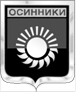 РОССИЙСКАЯ ФЕДЕРАЦИЯКемеровская областьМуниципальное образование - Осинниковский городской округАдминистрация Осинниковского городского округаПОСТАНОВЛЕНИЕ26.03.2019                               	 	                                              			    	№  158-п	О предоставлении разрешения на условно разрешенный вид использования земельного участка по адресу: Российская Федерация, Кемеровская область, Осинниковский городской округ, г. Осинники, ул. Революции, 41В соответствии со ст. 37, 39 Градостроительного кодекса РФ, п.п.4.1.6, п.4.1, ч.4, ст.2, ст.14 Правилами землепользования и застройки Осинниковского городского округа утверждёнными решением Совета  народных депутатов Осинниковского городского округа от 24 мая 2016г. № 223  -МНА, на основании заключения о результатах публичных слушаний от 07 сентября 2018г. по вопросу предоставления разрешения на условно разрешенный вид использования земельного участка: 1. Разрешить условно разрешенный вид использования земельного участка с кадастровым номером 42:31:0107051:6109, площадью 2501 кв. м, расположенного по адресу: Российская Федерация, Кемеровская область, Осинниковский городской округ, г. Осинники, ул. Революции,41 в границе территориальной зоны ЖЗ 2 «Подзона застройки среднеэтажными жилыми домами высотой от пяти до восьми надземных этажей включительно» для размещения магазина смешанных товаров.2. Опубликовать настоящее Постановление в городской муниципальной общественно-политической газете «Время и Жизнь» и разместить на официальном сайте администрации Осинниковского городского округа http://www.osinniki.org/ в сети Интернет. 3. Постановление вступает в силу со дня его официального опубликования.4. Контроль за исполнением настоящего Постановления возложить на заместителя Главы городского округа по строительству О.В. Ефиманову, и.о. начальника отдела архитектуры и градостроительства администрации Осинниковского городского округа М.Н. Дедюхину.И.о. Главы Осинниковского городского округа	             				           		                            В.В. КауровС постановлением  ознакомлен, с возложением обязанностей согласен    	     _______      ____________                     О.В. Ефиманова                                                                               (дата)                   (подпись)	С постановлением  ознакомлен, с возложением обязанностей согласен    	    _______     _____________          	 М.Н. Дедюхина                                                                      (дата)                 (подпись)О.В. Пидченко4-13-32